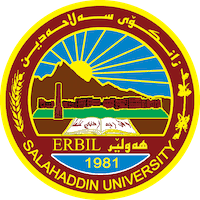 زانکۆی سەلاحەددین- هەولێرکۆلێژی بەرێوەبردن و ئابووریبەشی کارگێری رێکخراوە گەشتیارییەکانرۆلی ئەنتەرنێت لە بەبازارکردنی نوسینگەکانی گەشت و گوزار لە سەنتەری شاری هەولێر        ( رۆلی ئەنتەرنێت لە بەبازارکردنی نووسینگەکانی گەشت و گوزار لە بەشێک لە نوسینگە گەشتییاریەکان لەنێوشاری هەولێر ) توێژینەوەیە کە پێشکەشە بە بەشی کارگێری رێکخراوە گەشتیاریەکان کۆلێژی بەرێوەبردن و ئابووری وەک بەشێک لە پێداویستیەکانی بە دەست هێنانی بروانامەی بەکالریۆسئامادەکراوە لەلایەن ماردین فرست عمرنەسیفا عبداللە‌ حسن‌هێلین حربی عبدالقهاربەسەرپەرشتیم.ی .رێباز نورالدین عزیزتشرینی دووەم -٢٠٢٢پشتگیری سەرپەرستیارپشتگیری توێژینەوەی ( 	)دەکەم  کە گونجاوە بچێتە لێژنەی گفتوگؤی کۆتایی توێژینەوەکان.ناو واژووی سەرپەرشتیار :نازناویی زانستی :رێکەوت :پشتگیری لیژنەی گفتوگۆسەرۆکک ۆ ئەندامانی لێژنەی گفتوگۆی توێژینەوە، تاوتوێی توێژینەوەی قوتابییان(		)لە ژێر ناونیشانی (	)بۆیە لە خوارەوە واژووی لەسەر دەکەین، کە توێژینەوەکە:- پەسەنکراوە .- پەسەند نەکراوە ، بۆیە پێویستە (                         ) بکاتەوە و لە ماوەی (      )بیگێرێتەوە.- پەسەند نەکراوە ، بۆیە پێویستە لە سالی داهاتوو دووبارەی بکاتەوە .ناو و واژووی ئەندام            ناو واژووی ئەندام                 ناو و واژووی سارۆکی لێسوپاس و پێزانینزۆر سوپاسی ( م.ی.رێباز نورالدین عزیز )  ی بەرێز دەکەین بە دل گەورەییەکی زۆر هاوکارمان  بوو و سەرپەرشتی بۆ تەواوکردنی توێژینەوەکەمان.سوپاسی هەموو ئەو کەسانە دەکەین کە بە تەنیا وشەیەکیش هاوکارمان بوونە.پێشکەشە بە ئەو مامۆستایانەی لە سەرەتای خوێندنمانەوە هاوکارمان بوون بە تەنیا فێر کردنیو شەیەکیش بێت. ئەو ئازیزانەی هاوکارمان بوون.پێشەکیلەم دواییانەدا گرنگیەکی زۆر ئەدرێت بە گەشت و گوزار لەلایەن دەولەتان و حکومەتەکانەوە چونکە کاریگەری ئابووری ، کۆمەلایەتی  ، رۆشنبیری ، ژینگەیی دیاری هەیە لەسەر ئاستی جیهان. لەبەر ئەوەی ئێمە مامەلە لەگەل بەرهەمێکی  خزمەتگوزاری دەکەین ئەوا دەبێت گرنگی بدەین بە بریاری داهێنەرانە لە بواری پرۆسەی بە بازارکردنی بەرهەمە گەشتیارییەکان تا بگاتە ئەو بازارە گەشتیارییانەی کەوا بە ئامانج گیراوە بۆیە ئەم توێژینەوە وەک هەوڵێک هەڵدەستێت بە باسکردنی رۆڵی ئەنتەرنێت لە بەبازاڕکردنی گەشتیاری لە نووسینگەکانی گەشت وگوزار لە سەنتەری شاری هەولێر لە ڕێگەی ئەم بەشانەی خوارەوە:پێشەکی توێژینەوەبەشی یەکەم: میتۆدی تومێژینەوە: کە بریتیە لە لێرەدا دەتوانین پرۆگرامی توێژینەوەکەمان بە چەند خالێکی بنەرەتی دیاریبکەین: ١_ کێشەی توێژینەوە٢_ گرنگی توێژینەوە٣_ ئامانجی توێژینەوە٤_ مۆدێلی توێژینەوە٥_ گریمانی توێژینەوە٦_ سنوری توێژینەوە٧_ ئامرازەکانی کۆکردنەوەی داتا و زانیاری٨_ کۆمەلگە و سامپلی توێژینەوەبەشی دووەم: بازرگانی ئەلیکترۆنی و بەبازارکردنی ئەلیکترۆنی لە کەرتی گەشت و گوزار کە پێک دێت لە: بازرگانی ئەلیکترۆنی کە تیایدا باس دەکرێت لە (چەمک ، پێناسە ، گرنگی ، ئامانج ، خەسلەتەکانی).بە بازار کردنی ئەلیکترۆنی لە کەرتی گەشت و گوزار کە پێکدێت : (چەمک ، پێناسە ، گرنگی ، تێکەلەی بەبازارکردن).بەشی سێیەم: لایەنی پراکتیکی کە لە ریگەی راڤەکردن و دیاریکردن و تاقیکردنەوەی گریمانە و گۆراوەکانی توێژینەوەکە دەبێت.بەشی چوارەم: بریتیە لە دەرەنجام و راسپاردەکان.یەکەم: کێشەی توێژینەوە:ئەم توێژینەوەیە لە رێگەی ئەم پرسیارانەی خوارەوەیە : ١ _ رۆلی ئەنتەرنێت لە بە بازارکردنی کاری گەشت و گوزار چیە لەسەر ئاستی تاکەکانی کۆمەلگەی توێژینەوە لە نووسینگەکانی سەنتەری شاری هەولێر؟٢ _ ئاستی هۆشیاری بەرێوەبەرانی نووسینگەکانی سەنتەری شاری هەولێر چیە لە بۆ گرنگی ئەنتەرنێت لە بە بازارکردن لە کەرتی گەشت و گوزار؟ دووەم: ئامانجی توێژینەوە:ئامانجی ئەم توێژینەوەیە بریتیە لە:١ _ بەدەر خستنی رۆلی ئەنتەرنێت لە بە بازارکردن لە کەرتی گەشت و گوزار لە سەنتەری شاری هەولێر لە لایەن تاکەکانی کۆمەلگە و تویژینەوەکەوە . ٢ _ زانینی ئاستی هۆشیاری بەرێوەبەرەکانی نوسینگەکانی  گەشت و گوزار لە سەنتەری شاری هەولێر لە بۆ گرنگی ئەنتەر نێت . سێیەم: گرنگی توێژینەوە:گرنگی ئەم توێژینەوەیە خۆی دەبینێتەوە لە : ١ _ گرنگی ئەم توێژینەوەیە لەوە دایە کەوا باسی کەرتی گەشت و گوزاری کردووە وەک و کەرتێکی ئابووری گرنگ کەوا هاوکارە لە پەرەپێدانی ئابووری و کۆمەلێک کێشەی کۆمەلایەتی  چارەسەر دەکات لەوانە بێکاری چونکە بەشێکی بنەرەتی داهاتی تاک و  سەرچاوەیەکە بۆ وەدەست هێنانی دراوی بیانی بۆیە گرنگە بە بازارکردن بۆ ئەم کەرتە بکرێت لە رێگەی نوێترین ئامرازەکانی تەکنەلۆجیا لە چوار چێوەی بازرگانی ئەلیکترۆنی ئەویش ئەنتەرنێتە .٢ _ گرنگی ئەم توێژینەوەیە لەوە دایە کەوا باسی دەزگاگەشتیاریەکانی دەکات کە خۆی دەبینێتەوە لە نووسینگە کانی گەشت و گوزار . چونکە رۆلێکی گرنگی هەیە لە بەریوە بردن و بە بازارکردنی کەرتی گەشت و گوزار لە رێگەی بە کارهێنانی ئەنتەر نیتەوە وەک ئامرازێک بۆ بەرێوە بردنی پیداویستیەکانی گەستیاری ناوەخۆیی و بیانی.چوارەم: مۆدێلی توێژینەوە:لەبەر رۆشنای کێشە و ئامانجەکانی توێژینەوە وخستنەرووی پەیوەندی و کاریگەری ئەنتەرنێت لە بە بازارکردنی گەشتیاری لە نووسینگەکانی گەشت و گوزار ئەم هێلکارییەی  خوارەوەمان بۆ روون دەبێتەوە: پێنجەم: گریمانەکانی توێژینەوە:لەو هێلکاریەی سەرەوە ئەتوانین ئەم گریمانانەی لای خوارەوە بخەینە روو:گریمانەی یەکەم: پەیوەندیەکی مەعنەوی هەیە لە نێوان ئەنتەرنێت ( بە بازارکردنی گەشتیاری ) بە شێوەیەکی گشتی لەگەل بەرهەمە گەشتیارییەکان  هەروەها پەیوەندیەکی مەعنەوی هەیە لە نێوان هەر یەکە لە فاکتەرەکانی بە بازارکردنی ئەلیکترۆنی لەگەل بە بازار کردنی گەشتیاری .گریمانەی دووەم: کاریگەری  مەعنەوی هەیە لە نێوان ئەنتەرنێت ( بە بازارکردنی گەشتیاری ) بە شێوەیەکی گشتی لەگەل بەرهەمە گەشتیارییەکان  هەروەها پەیوەندیەکی مەعنەوی هەیە لە نێوان هەر یەکە لە فاکتەرەکانی بە بازارکردنی ئەلیکترۆنی لەگەل بە بازار کردنی گەشتیاری شەشەم: کۆکردنەوەی داتا و زانیاری:سەرچاوەکانی کۆکردنەوەی داتا و زانیاری ئەم توێژینەوە بریتیە لە:١ _ لایەنی تیۆری: پشت بەستراوە بە رێبازی شیکەرەوە لە دیاری کردنی لایەنی تیۆری لە رێگەی پشت بەستن بە کتێب و توێژینەوەو لێکۆلینەوە زانستیەکان و ئەتەکێت. ٢ – لایەنی مەیدانی: لەم لایانەدا پشت بەستراوەتەوە بە سەردانی کردنی نووسینگەکانی گەشت و گوزار لە سەنتەری شاری هەولێر لە  رێگەی چاوپێکەوتنی تایبەتەوە لەگەل بەرێوەبەرانی ئەم نووسینگانە  لە پێناو وەدەست هێنانی داتا و زانیاری. پەیوەندیحەوتەم: سنوری توێژینەوە ا. سنوری کاتی: کاتی دەستپێکردنی توێژینەوە ١٥ \ ١١ \ ٢٠٢٢ تا کاتی ئامادەکردنی توێژینەوە بۆ گفتو گۆ ١٥ \٤ \ ٢٠٢٢ .ب. سنوری شوێنی: ئەم توێژینەوەیە ئەنجام دەدرێت  بەشێک لە نوسینگە گەشتیاریەکان لە سەنتەری شاری هەولێر لە ٥  نوسینگەی گەشتیاری هەلبژێردراو.ج. سنوری مرۆی: بە رێوبەرانی نووسینگەکانی گەشت و گوزار لە سەنتەری شاری هەولیر.هەشتەم: کۆمەلگە و سامپلی توێژینەوە:کۆمەڵگەوسامپڵی ئەم توێژینەوە پێکدێت لە:١ _ کۆمەلگەی توێژینەوەیە: بریتیە لە سەرجەم بەرێوەبەرانی نووسینگەکانی گەش و گوزار لە شاری هەولێر.٢ _ سامپلی توێژینەوە: بریتیە لە بەشێک لە بەرێوەبەرانی نووسینگەکانی گەشت و گوزار لە سەنتەری شاری هەولێر.بەشی دووەم  لایەنی تیۆری توێژینەوەئینتەرنێت چییە؟ئینتەرنێت تۆڕێکی جیهانیە لە بلیۆنان کۆمپیوتەر و ئامێرە ئەلکترۆنییەکانی تر. له گه ڵ ئینتێرنێت، ده توانن هه ر زانیاریه كان بكه ن، له گه ڵ هه موو كه سێکی جیهان پەیوەندی بكه ن، و زۆر زیاتر ئه نجام بدەیت دەتوانیت هەموو ئەمانە بکەیت بە گرێدانی کۆمپیتەرێک بە ئینتەرنێتەوە، کە پێی دەوترێت چوونە سەرهێڵ. کاتێک کەسێک دەڵێت کۆمپیوتەرێکی سەرهێڵە تەنیا ڕێگایەکی ترە بۆ وتنی ئەوەی پەیوەندی بە ئینتەرنێتەوە هەیە.گرنگی ڕولی  ئینتەرنێت لە ژیانی ڕۆژانەدا : ڕۆشتن ئەو ڕۆژانەیە کە قەڵەمەکە گرنگترین ئامرازی ئەم جیهانە بوو، کات گۆڕاوە و ئێستا ئینتەرنێت یاساکانی جیهان دەکات. ئینتەرنێت کۆمەڵێک خزمەتگوزاری و سەرچاوەی گرنگ پێشکەش دەکات کە بۆ ژیانی ڕۆژانە گرنگە. بە کەڵک وەرگرتن لە ئینتەرنێت، خەڵک توانای پێشکەوتنیان هەیە لە هەموو بوارەکانی ژیاندا هەروەک ڕێکخراوێکی جیهانی تۆڕی کۆمپیوتەرە، دەتوانێت خەڵک لە هەموو شوێنەکانەوە ببەستێتەوە و کۆمەڵگا دروست بکات. ئەمە ڕێگایەکی باشە بۆ دابین کردن و دەستگەیشتن بە زانیاری و بە نزیکەیی لە هەموو جیهاندا بەردەستە. خێرا بوون، بە ئاسانی بەردەست و هەرزان، ئەوە ڕێگایەکی باشە بۆ ئاڵوگۆڕکردنی زانیاری لە سەرانسەری جیهاندا، پاشەکەوتکردنی کات لە پرۆسەکەدا. ئیتر پێویست ناکات کات بەفیڕۆ بدەیت بۆ ڕاکردنی زانیاری - ئێستا لەسەر شاشەی کۆمپیوتەرەکەت بەردەستە و جیهان بچووکتر دەکات،ئەمڕۆ ئینتەرنێت بۆ مەبەستی جیاواز بەکاردێت لەوانە: پەیوەندی - جیهان بە دڵنیاییەوە بووەتە شوێنێکی بچووکتر لەگەڵ خەڵک لە شوێنە دوورەدەستەکان کە دەتوانن لە کاتی راستەقینە و هەرزاندا پەیوەندی بکەن، هەموو موجامەلەی ئینتەرنێت. ئیمەیڵەکان، کۆنفرەنسی ڤیدیۆیی، تۆڕە کۆمەڵایەتیەکان و چات کردن هەندێک نموونەی سەرەکین لە پەیوەندی ڕاستەوخۆ بە هیچ نرخێکی زیادە. تۆ تەنانەت دەتوانیت بەم شێوەیە بە دوای کار بگەڕێیت.پەروەردە – بە شێوەیەکی سەرسوڕهێنەرانە، ئینتەرنێت دەستگەیشتنی بۆ پەروەردە دابین دەکات، لەگەڵ ئەوەی لەم ڕۆژانەدا کۆرسەکانی فێربوونی دووری ئۆنلاین باو دەبن. کتێب و فێرکاری ئۆنلاین جگە لە کەرەستەی سەرچاوە لەسەر هەر بابەتێک لە جیهاندا دەتوانرێت بەم شێوەیە بچێتە ژورەوە. بە کرتە، قوتابیەکان ئێستا دەتوانن دەستگەیشتن بە زانیاری توێژینەوەکان بکەن لەسەر هەر بابەتێک بە سوپاس بۆ ئینتەرنێت.مامەڵەکان - چیتر لەسەر ڕیزەکان وەستاون بۆ پێدانی پسوڵەکان. تەنها بڕۆ سەرهێڵ لە ئاسوودەیی ماڵەکەت یان ئۆفیسەکەت و دەتوانیت مامەڵەی دارایی بکەیت بۆ پێدانی پسوڵەکانت لە ماڵپەڕە دیاریکراوەکانی زۆربەی بانکەکان و کۆمپانیاکان.بە کرێ گرتنی ئۆنلاین - تۆ هەروەها پێویست ناکات هەنگاو بنێیتە دەرەوە و لەسەر ڕیزەکان بوەستیت بۆ پەڕتووکی بلیتەکانی شەمەندەفەرەکەت، پاس یان فڕینەکەت- یان بەناو بریکارەکاندا بڕۆیت کە پێویستیان بە برینی خۆیانە. گونجانی ئینتەرنێت، هەموو ئەمانە بە کلیکی ماوسێک مومکینە!کڕین – کات گۆڕاوە و ئێستا دەتوانیت بۆ هەرشتێک کە لەسەر کۆمپیوتەرەکەت دانیشتووە دووکان بکەیت - و دەیگەیەنێ بۆ دەرگای دەرگاکەت!سوودەکانی ئینتەرنێت:ئینتەرنێت لەوانەیە یەکێک بێت لە باشترین داهێنانەکان تا ئێستا. هەر کەسێک دەتوانێت دەست بگات بە کۆمپیتەرەکە ئەمە وای لە خەڵک کردووە بە ڕووتکردنەوەی بەربەستە جوگرافییەکان و هاوبەشکردنی زانیاریەکان کۆڕی پەیوەندی: خێرایی پەیوەندی خێراتر دەبێت کە لە ڕێگەی وێبەوە بەدەست دەهێنرێت. خێزانەکان و هاوڕێکان دەتوانن بە ئاسانی دەست لە دەست بدەن پلاتفۆڕمەکە بۆ بەرهەمەکانی وەک Skype ڕێگە دەدات بۆ بەستنی کۆنفرانسێکی ڤیدیۆیی لەگەڵ هەر کەسێک لە جیهاندا کە هەروەها دەستگەیشتنی هەبێت.زانیاری زۆر: هەر کەسێک دەتوانێت زانیاری بدۆزێتەوە لەسەر هەر بابەتێکی خەیاڵی. زۆربەی کات سەرچاوەکان لە ڕێگەی بەرنامەکەوە بە خولەکێک دەدۆزرێنەوەپەروەردەی ناتەواوە: بۆ نمونە، قوتابیەکان دەتوانن بە ئاسانی یارمەتی بەردەست بەدەست بێنن بۆ کاری ماڵەوەی ئۆنلاینخزمەتگوزاری ئۆنلاین و بازرگانی ئەلیکترۆنی: زۆر لە خزمەتگوزاری ئیمەیڵەکان، بانکی ئۆنلاین، کڕینی ئۆنلاین و هتد لەوێن. ئیمەیڵی خۆڕایی بۆ هەر کەسێک بە دڵنیایەوە لە هەموو جیهاندا بەردەستە. بازرگانی ئەلیکترۆنی یەکێک لە ئەمەریکا بەتوانا دەکات کە لە ڕێگەی هەندێک کرتەی سادەی ماوسەوە بۆ شتەکان لە ئاسیا، ئەفریقا، یان ناوچەکانی تر لە جیهاندا فرۆش بکات.تۆڕی کۆمەڵایەتی: تۆڕە کۆمەڵایەتیەکان هاوبەشکردنی داتایە لەگەڵ خەڵک لە سەرانسەری هەسارەکە. جگە لەوەی کە وێبسایتێکی سەرگەرمی بیت، ئەوە زۆر بەکاردێت.فێربوون: وێبەکە ئێستا بووەتە دراوسێی پەروەردە پەروەردە وەک قوتابخانەدانی ماڵ بە دڵنیاییەوە بە بەکارهێنانی وێب بەڕێوەدەبرێت. زیانەکانی ئینتەرنێت:ناتوانرێت چیتر پشتگوێ نەخرێت چونکە ژمارەیەکی زۆر لە هەرزەکارەکان توشی نەخۆشی ئالوودەی ئینتەرنێت دەبن، پاشان زۆر لە خانمەکان بوونە دووکانۆهۆلیکی ئۆنلاین. ئالوودەیی ئینتەرنێت: ئالوودەبوونی ئینتەرنێت زیانبەخشە نەک تەنها لەشجوانی بەڵکو باری دەروونیش  تاوانی سایبەر: بەرنامەی هاکەر ڤایرۆسێک دەکات کە دەچێتە ناو کۆمپیوتەرەکە و داتا بەنرخەکان تێکدەشکێنێت. زانیاری تایبەتی بەکارهێنەران وەک ناو، ناونیشان، ماستەر کارت، وردەکاری بانک، و زانیاریەکانی تر زۆربەی کات لەلایەن تاوانبارەکانەوە دەسگەیشتنیان پێ دەکرێت کاتێک لەسەر وێب بەکاردێت، ئەمەش دەبێتە هۆی لەدەستدانی ئابووری گرنگ.بێ ئاگایی کۆمەڵایەتی: کاتی بەسەربردنی ئۆنلاین بە خێرایی بە بێ ئاگایی دوای ئەوەی بەکارهێنەرەکە رایدەکێشێت لە ناو تەڵەدا گیری خواردووە، بەکارهێنەرەکان بە تۆڕێک گیریان خواردووە، کاتێکی کەمتر بەسەر دەبەن لەگەڵ خەڵک لە جیهانی ڕاستەقینەدا. کەمتر کارلێککردن و پەیوەندی ڕووبەڕوو، لە ڕاستیدا، لەوانەیە کۆتایی بێت بە کەمبوونەوەی توانای کۆمەڵایەتی.سپام: ئیمەیڵە ناپێویستەکان، ڕیکلامەکان و هتد هەندێک جار دەگوترێت کە سپامن چونکە پێویستیان بە هێزی پەکخستنی سیستەمەکە هەیە و وا لە بەکارهێنەران دەکات کە ڕووبەڕووی چەندین کێشە ببنەوەکێشەکانی تەندروستی: یاری کردن و بەسەربردنی کاتی زۆر لەسەر مۆنیتەرەکان دەبێتە هۆی قەڵەوی و ژیانێکی ناتەندروستپێنج جۆری پەیوەندی ئینتەرنێت هەن کە بەم شێوەیەن: - Dial up Connection- Leased Connection- DSL connection- Cable Modem Connection- VSATخشتەی ناوەرۆکلاپەرەسوپاس و پێزانینⅠپێشکەشە بەⅡپێشەکی١بەشی یەکەم :٢میتۆدی توێژینەوە :٣کێشەی توێژینەوە٣گرنگی توێژینەوە٣ئامانجی توێژینەوە٤مۆدێلی توێژینەوە٤گریمانی توێژینەوە٥سنوری توێژینەوە٥ئامرازەکانی کۆکردنەوەی داتا و زانیاری٦کۆمەلگە و سامپلی توێژینەوە٦بەشی دووەم : لایەنی تیۆری	٧بەشی سێیەم : لایەنی مەیدانی٧بەشی چوارەم : دەرەنجام و راسپاردەکان٨سەرچاوەکان٨کاری گەری گشتیپەیوەندی گشتی